SEMESTER I EXAM REVIEWINTRODUCTIONList and describe the properties of life.List and explain the steps in the scientific process.STATISTICAL ANALYSISStudy Statistics study guide then go over the following to check yourself.What is meant by the following terms?MeanStandard deviation, Range/variablilityWhat are error bars use for?in which two pairs of groups below can we see an overlap in the standard deviation  of data?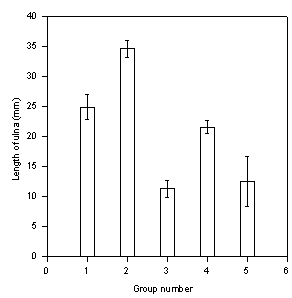 ______ and ____________and _______ In which group is the mean NOT likely to be significantly differentto the mean of group 3? Why?What is quanitative data?What is qualitative data?What is meant by uncertaintlyWhat is statistics?What is a collation?State whether the following are correlated or causal relationships.The more light the more photosynthesis in the plants.SAT scores and higher achievementThe less oxygen to a cell the less cell respiration.Years in prison and educationBIOCHEMISTRYStudy the Biochemistry study guides (2 of them) then check yourself.Atoms are composed of Protons, electrons and neutrons have a charge ofElement isMatter is compose ofPolar molecules areIonic bonds form whenCovalent bonds form whenWater is a polar molecule becauseOrganic molecules areOrganic molecules can be classified into four main types.  What are they?Polysaccharides areAmino acids are found inExamples of lipids areIdentify the following: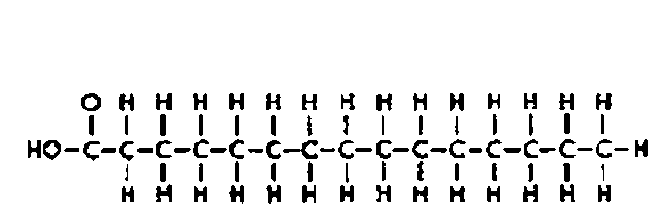 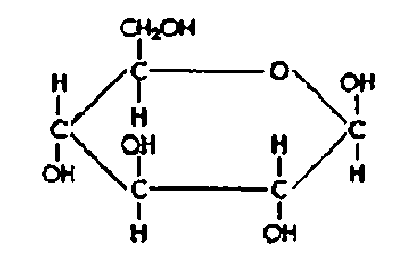 Animal store glucose in the form of Two types of nucleic acids areHydrogen bonding isCohesion occurs becauseState the effects that occur for each of the following statements.Organisms resist temperature changes, although they give off heat due to chemical reactions.A water strider can walk across the surface of a small pond.Lakes don’t freeze solid in winter, despite low temperatures.The pH of water remains exactly neutral.Water can mix with other substances easily.Why does ice float in liquid water?Summarize dehydration reactions.Summarize hydrolysis reactions.What is a monosaccharide, disaccharide and polysaccharide and give examples?What is a lipid and give examples?What is the difference between a saturated and unsaturated fat?Are lipids soluble in water?What is a triglyceride?Two amino acids bonded together form a ________________bond.Which four elements make up approximately 96% of living matter?CELLSStudy Cell study guides (2 of them) then check yourself.State the cell theory.How did the following influence the belief in the cell theory?HookeSchleidenSchawannPasteur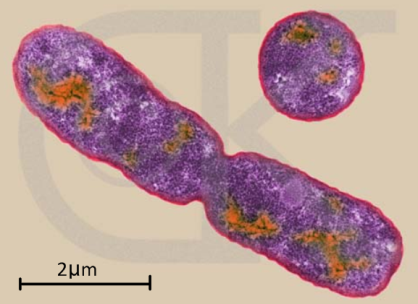 Light microscopeElectron microscopeFlemingWhat is the magnification of the image?State advantages of maximizing the surface area: volume ratio in a cell?Two things a large cell might do to increase its surface area: volume ratio is State the 6 functions of life.State the difference between eukaryote and prokaryote.What is an organelle?Identify the following structures and functions in an animal and plant cell.Cell membrane	(plasma membrane)		Cell wallNucleusChromosomesRibosomesGolgi apparatusSmooth and rough endoplasmic reticulumVacuoleCytoplasmLysosomesChloroplastsmitochondriaFlagella areCilia areDescribe a phospholipidDistinguish between active transport and passive transport.Describe the types of passive transport.DiffusionFacilitated diffusionOsmosis- Understand what happens when a cell is placed in a hypertonic, hypotonic and isotonic solution.Describe the types of active transport.Bulk transportEndocytosisExocytosisPinocytosisPhagocytosisWhat is a concentration gradient?Describe the sodium-potassium pump.CELL DIVISIONStudy the Cell division study guide and worksheets then check yourself.Describe the phases of mitosis –include interphase and cytokinesis.  Identify a sketch of the phases of mitosis.How many cells at the end of mitosis?  How many chromosomes in those cells?What are the cell called at the end of mitosis?What happens after mitosis?Describe the phase of meiosis.Identify a sketch of the phases of meiosis.How do Homologous chromosome appear at each phase in meiosis IHow do the chromosomes appear at each phase in meiosis II.Synapsis isCrossover isHow many cells at the end of meiosis.   How many chromosomes in those cells.What are the cells called at the end of meiosis?What happens after meiosis?Describe the cell cycle.Cancer isDescribe the types of cancer.Stem cells areTypes of stem cells areStem cells are used for